1.	Haben Sie durch die Veranstaltung neue Kenntnisse erworben, vorhandenes Wissen vertieft oder Ihre Fähigkeiten verbessert?2.	Entsprach die Veranstaltung inhaltlich Ihren Erwartungen bzw. der Ankündigung im Programmheft?3.	Entsprach das Lerntempo Ihren Erwartungen?4.	Wie beurteilen Sie die Dozentin / den Dozenten?5.	Waren die eingesetzten Lehrmaterialien für Sie hilfreich?6. 	Wie zufrieden waren Sie mit den Rahmenbedingungen?7. 	Was hat Ihnen besonders gut gefallen, was weniger?8. 	Haben Sie Vorschläge für das Programmangebot der VHS Bornheim/Alfter?Waren Sie zufrieden?Sehr geehrte Teilnehmerin, sehr geehrter Teilnehmer, 
Ihre Meinung ist uns wichtig. Deshalb bitten wir Sie, diesen Fragebogen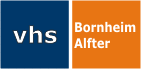 auszufüllen. Ihre Antwort hilft uns, das Angebot stetig zu verbessern.
Gerne können Sie uns Ihre Meinung auch persönlich mitteilen (Tel. 02222/945-460). Vielen Dank!
auszufüllen. Ihre Antwort hilft uns, das Angebot stetig zu verbessern.
Gerne können Sie uns Ihre Meinung auch persönlich mitteilen (Tel. 02222/945-460). Vielen Dank!
Kursnr.Titel der Veranstaltung jaüberwiegendeher wenigerneinjajaüberwiegendüberwiegendeher wenigerneinneinweilweilweiljaZu langsamZu schnell       ja            überwiegend     eher weniger        nein           ja            überwiegend     eher weniger        nein           ja            überwiegend     eher weniger        nein           ja            überwiegend     eher weniger        nein           ja            überwiegend     eher weniger        nein           ja            überwiegend     eher weniger        nein           ja            überwiegend     eher weniger        nein           ja            überwiegend     eher weniger        nein           ja            überwiegend     eher weniger        nein    fachlich kompetentfachlich kompetentkann verständlich erklärenkann verständlich erklärengeht auf Fragen und Probleme eingeht auf Fragen und Probleme eingestaltet Unterricht abwechslungsreichgestaltet Unterricht abwechslungsreichjaüberwiegendeher wenigerneinSehr zufrieden                                               unzufriedenSehr zufrieden                                               unzufriedenSehr zufrieden                                               unzufriedenSehr zufrieden                                               unzufriedenSehr zufrieden                                               unzufriedenSehr zufrieden                                               unzufriedenSehr zufrieden                                               unzufriedenSehr zufrieden                                               unzufriedenSehr zufrieden                                               unzufriedenweilweilPreis-Leistungs-VerhältnisPreis-Leistungs-VerhältnisPreis-Leistungs-VerhältnisErreichbarkeit des 
VeranstaltungsortesErreichbarkeit des 
VeranstaltungsortesErreichbarkeit des 
VeranstaltungsortesArt/Ausstattung des KursraumesArt/Ausstattung des KursraumesArt/Ausstattung des KursraumesService der Geschäftsstelle 
(Anmeldung, Beratung, etc.)Service der Geschäftsstelle 
(Anmeldung, Beratung, etc.)Service der Geschäftsstelle 
(Anmeldung, Beratung, etc.)